Arbeitsblatt zu Strahlensätzen1)Um die Höhe eines Hauses zu bestimmen, misst man in der untenstehendenSkizze die Strecken a = 50 cm, b = 25 m, c = 80 cm. Wie hoch ist das Haus?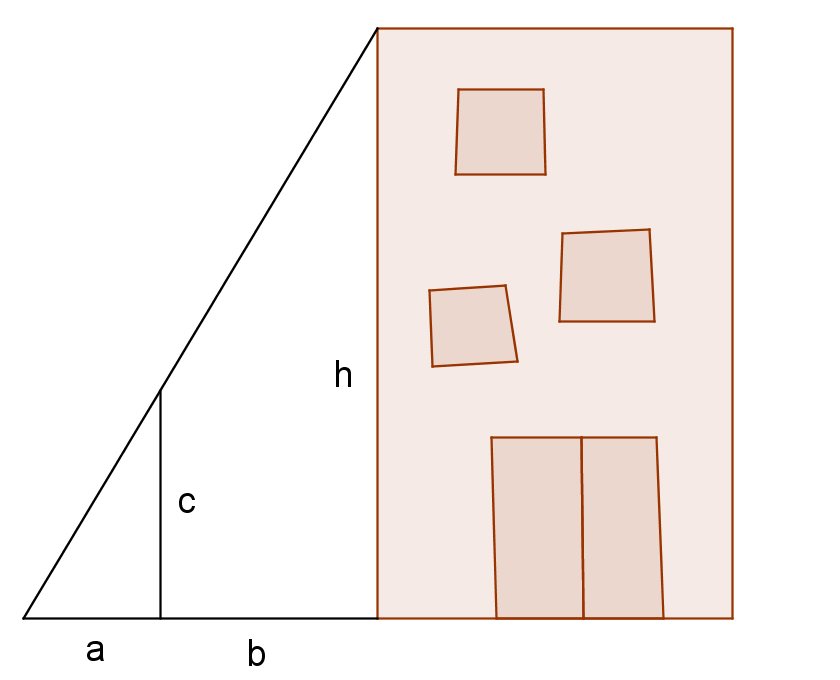 2) Berechne durch Anwendung der Strahlensätze die fehlenden Größen a, b, und c!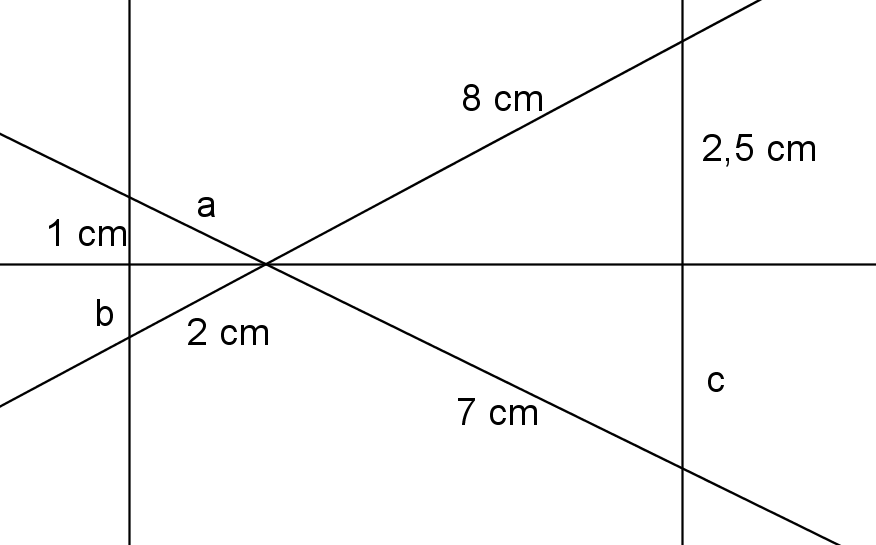 3) Ergänze durch Anwenden des Strahlensatzes!Vielleicht findest du mehrere richtige Lösungen!a) SB : SA = b) SP : SR = c) AB : BC = d) SA : SP = e) BC : QR = 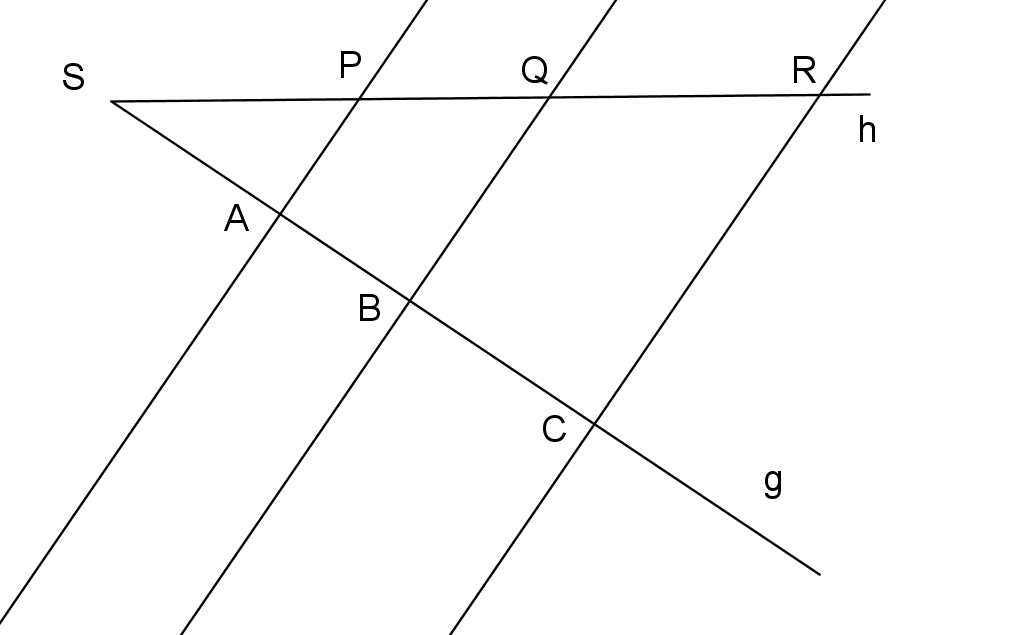 4)Diese Figur zeigt zwei ähnliche Dreiecke, c und d stehen parallel zueinander. Gib möglichst viele Proportionen an, die aus dieser Figur abgelesen werden können!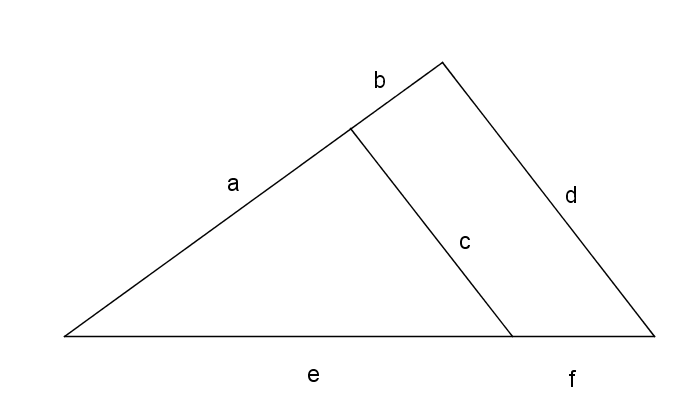 